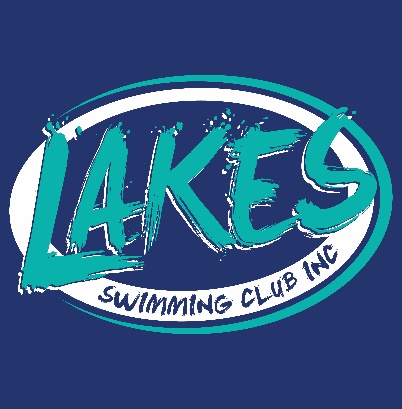 CLUB NIGHTS 2023/2024202306 October - Club Night 1 - (Full program of events)13 October - Club Night 220 October - Club Night 327 October - Club Night 43 November - Club Night 510 November - Club Night 617 November - Club Night 724 November - Club Night 8 - Club/Pool Records Night01 December - Club Night 908 December - Holiday Break Fun NightHoliday Break202402 February - Club Night 1009 February - Club Night 1116 February - Club Night 1223 February - Club Night 1301March - Club Night 1408 March - Club Night 1515 March – Age Championships22 March – End of Season Fun Night18 May 2024 - AGM & Trophy Presentation Night (Tentative Date)